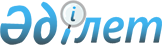 Қазақстан Республикасының Шағын бизнестi қолдау жөнiндегi агенттiгi туралы
					
			Күшін жойған
			
			
		
					Қазақстан Республикасы Президентiнiң жарлығы 1998 жылғы 27 сәуiрдегi N 3926. Күші жойылды - ҚР Президентінің 2006.01.09. N 1696 жарлығымен.

      Шағын бизнеске мемлекеттiк қолдауды одан әрi күшейту, кәсiпкерлiк қызмет еркiндiгi кепiлдiктерiн нығайту мақсатында және Қазақстан Республикасы Конституциясының 44-бабының 3) тармақшасына сәйкес қаулы етемiн:  

      1. Қазақстан Республикасының Шағын бизнестi қолдау жөнiндегi агенттiгi орталық атқарушы орган ретiнде құрылсын.  

      2. Қазақстан Республикасының Шағын бизнестi қолдау жөнiндегi агенттiгiнiң негiзгi мiндеттерi мыналар:  

      1) шағын кәсiпкерлiктi дамыту үшiн қолайлы жағдайлар туғызу тұрғысында, соның iшiнде оған қаржылық, техникалық көмек пен оның өзге де түрлерiн көрсету мәселелерi жөнiнде ұсыныстарды талдап жасау және шаралар қолдану;  

      2) орталық және жергiлiктi атқарушы органдардың шағын кәсiпкерлiктi қолдау жөнiндегi iс-қимылдарын үйлестiру;  

      3) Қазақстан Республикасы мен аймақтарда шағын кәсiпкерлiктiң даму үрдiстерiн талдау, шағын кәсiпкерлiктiң дамуына кедергi келтiретiн факторларды анықтау;  

      4) шағын кәсiпкерлiктi қорғауға бағытталған заңдардың сақталуын бақылауды жүзеге асыру;  

      5) шағын кәсiпкерлiк субъектiлерiне қатысты несие, инвестиция және сауда саясатын, сондай-ақ жекешелендiру саясатын қалыптастыруға қатысу болып белгiленсiн. 

      3. Қазақстан Республикасының Үкiметi екi апта мерзiмде: 

      1) Қазақстан Республикасының Шағын бизнестi қолдау жөнiндегi 

агенттiгi туралы ереженi бекiтетiн болсын; 

      2) Қазақстан Республикасының Шағын бизнестi қолдау жөнiндегi агенттiгiнiң штат санын айқындасын; 

      3) 1998 жылға арналған республикалық бюджет қаражаты негiзiнде Қазақстан Республикасының Шағын бизнестi қолдау жөнiндегi агенттiгiнiң қызметiн қаржыландыруды қамтамасыз етсiн; 

      4) өз актiлерiн осы Жарлыққа сәйкес келтiрсiн; 

      5) осы Жарлықтан туындайтын өзге де шаралар қолдансын. 

      4. Осы Жарлық қол қойылған күнiнен бастап күшiне енедi.        Қазақстан Республикасының 

      Президентi 
					© 2012. Қазақстан Республикасы Әділет министрлігінің «Қазақстан Республикасының Заңнама және құқықтық ақпарат институты» ШЖҚ РМК
				